План-конспект НОД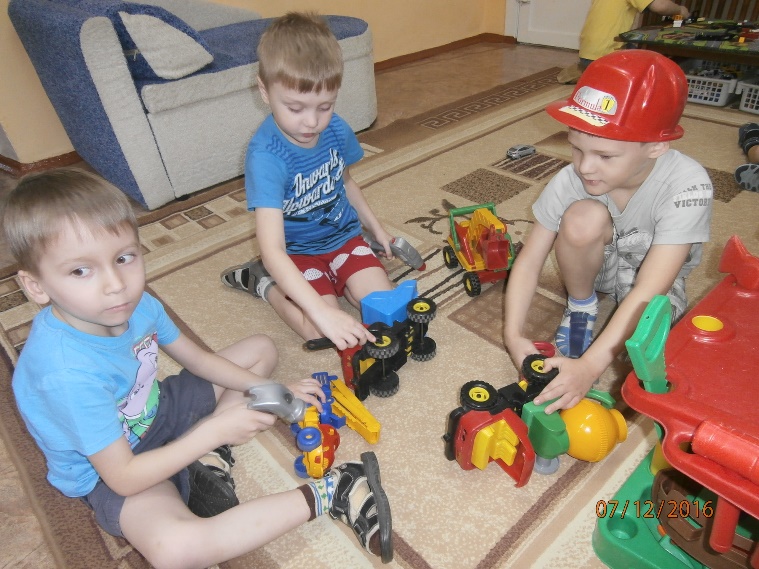 Тема: «Мир профессий».Цель: Обобщение знаний о профессиях в процессе совместной и самостоятельной деятельности детей через «погружение» в реальные практические ситуации.Задачи:- обобщение знаний о профессиях маляра, продавца, парикмахера, повара, домохозяйки, врача, автомеханика;- закрепление навыков соотнесения атрибутов по принадлежности к той или иной профессии;- практическое знакомство с деятельностью маляра, библиотекаря, парикмахера, домохозяйки и врача;- развитие навыков самостоятельной продуктивной деятельности.воспитание уважения к людям разных профессийОборудование и материалы: операционные карты с последовательностью деятельности, атрибуты для деятельности   маляра, овощевода, продавца, библиотекаря, парикмахера, повара, домохозяйки; мультимедийное оборудованиеПредварительная работа: рассматривание тематических картинок «Профессии», дидактические игры на соответствие по теме «Профессии»: «Что кому принадлежит?», «Кто чем занимается?», «Что лишнее»; коллекция атрибутов по принадлежности к различным профессиям.Подбор литературы и предварительное чтение: «Кем быть» В.В. Маяковский, «Чем пахнут ремесла» Джанни Родари (перевод С.Я. Маршак), загадки о профессиях.Ход занятияОрг. МоментЗвучит песня «Встаньте, дети, встаньте в круг» (Слова Е. Шварца,музыка А. Спадавеккиа)«Ребята, давайте поприветствуем друг друга: возьмёмся за руки и подарим друг другу свои улыбки».Сегодня мы продолжаем знакомиться с различными профессиями.-Что такое профессия? Кто мне сможет объяснить?Обобщение: Профессия - это то, чем занимается человек в своей трудовой деятельности.Дети встают в круг, берутся за руки и улыбаются друг-другу.(Ответы и рассуждения детей)Прослушивание музыкального отрывка.ПроблемаСегодня нам предстоит разобраться, чем же занимаются люди различных профессий?  Давайте посмотрим на экран.(На экран выводится картинка с атрибутами к профессии маляра: обои, краска, валик, ведро и т.п.)-Человек, какой профессии пользуется всем этим?- Как он использует эти предметы?(На экран выводится картинка с тематикой к профессии врача: люди работают в больницах, поликлиниках, скорой помощи. Атрибуты к игре: фонендоскоп, тонометр, карточки, халат).- Что вы видите на экране?- Люди какой профессии выполняют всю эту работу?(На экран выводится картинка с тематикой к профессии продавца: касса, товар на полках, ценники и т.п.)- Люди какой профессии работают с этими предметами?(На экран выводится картинка с тематикой к профессии повара: замешивают тесто, овощи, нож, разделочная доска, кастрюля и т.п).- Какие предметы изображены на экране и люди какой профессии выполняют эту работу?(На экран выводится картинка с атрибутами к профессии библиотекаря: книги, полки с книгами, формуляры, читальный зал и т.п.)- Что вы видите на экране и человек, какой профессии работает с этими предметами?(На экран выводится картинка с атрибутами к профессии парикмахера: ножницы, фен, расческа и т.п.)- Человек какой профессии работает с этими предметами?Как вы уже поняли, перед нами стоит задача: выяснить, чем занимаются люди разных профессий.Рассматривают картинки (рассуждения и ответы детей.)Мультимедийное Оборудование: на экране демонстрируются картинки с атрибутами различных профессий.Поэтапное решение проблемыВоспитатель сообщает детям о том, что в игровых центрах приготовлены сюжетные игры «Выбери профессию». Чтобы попасть в игровой центр, нужно выбрать соответствующую эмблему (эмблемы разложены на ковре.)Дети разбирают эмблемы и проходят по центрам.Сюжетные игры «Выбери профессию»Эмблемы с изображением соответствующей профессии.Самостоятельное освоение различных видов деятельности.Центр «книгоиздательства» - игра «Буду библиотекарем»Атрибуты: книги, формуляры, бумажные кармашки для формуляров, листочки с номерами, операционная карта с последовательностью деятельности.Задание: наклеить бумажные кармашки для книжных формуляров.Дополнительные виды деятельности: починить книги, наклеить листочки с номерами на правый верхний угол книги, расставить книги на полках по соответствующим темам и т.д.Наклеивают бумажные кармашки, пользуются операционной картой.Данная деятельность знакомит ребенка с работой библиотекаря. В помощь ребёнку предложена простейшая операционная карта, которая поможет самостоятельно организовать игровую деятельность.Центр «Строительства» - игра «Буду маляром»Атрибуты: обои под покраску, предварительно наклеенные на вертикальную поверхность, поддоны с краской двух цветов, малярные валики, фартук, перчатки.Задание: окрасить обои в два цвета.Дополнительные виды деятельности: можно разделить обои малярным скотчем по диагонали, чтобы покрасить в два цвета и не перемешать краски. По завершении окраски совместно с ребёнком снять скотч и посмотреть на ровные линии малярной покраски.Для выполнения данной деятельности предложена операционная карта, где указаны содержание и последовательность деятельности.Центр «Кулинарии» - игра «Буду поваром»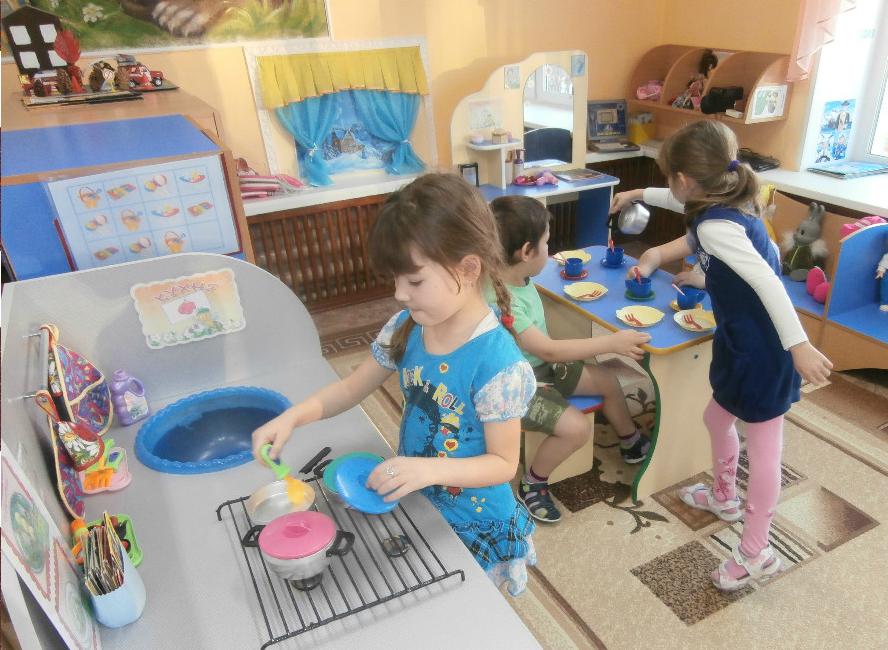 Атрибуты: костюмы поварят, продуктовый набор для приготовления теста для блинов: мука, молоко, яйца, сахар, соль, подсолнечное масло, электроблинница, лопатки для переворачивания блинов, операционное карта с последовательностью деятельности.Задание: выпечь блины. Детям предлагается с помощью взрослого замесить тесто и испечь блины на электрической блиннице.Для выполнения данной работы детям можно предложить операционную карту, где указывается содержание и последовательность деятельности. Следует учесть, что при работе с электроприборами всегда должен быть взрослый (воспитатель или приглашенный родитель).Центр сюжетно-ролевой игры - игра «Буду врачом»Атрибуты: халат, набор врача (необходимые инструменты), операционная карта с последовательностью деятельности.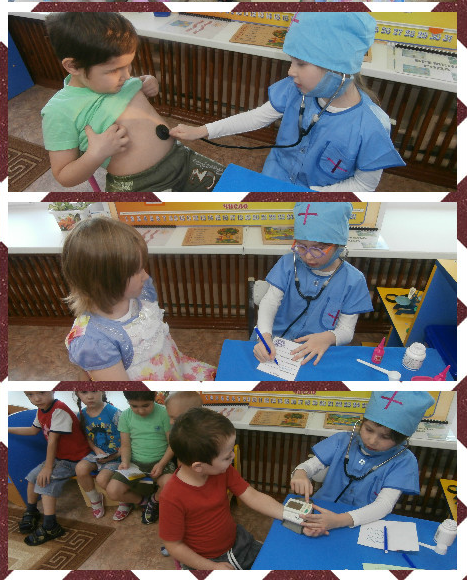 Задание: показать свои навыки по оказанию первой помощи.Дополнительные виды деятельности: измерить пациенту температуру, выписать витамины, измерить давление. Для выполнения данной деятельности можно предложить операционную карту, где будет указаны содержание и последовательность деятельности.Центр сюжетно-ролевой игры – «Буду продавцом»Атрибуты: костюмы продавцов, игровая касса и деньги, самоклеющиеся ценники, магазинные тележки, товар в тележках: пакеты чая, молоко, фрукты, йогурты, коробочки с печеньем и т.д.Задание: подписать цену и наклеить ценник на товар, разложить товар по полкам.Дополнительные виды деятельности: можно усложнить задание и установить правила для расклеивания ценников, например, все молочные продукты больше пяти рублей, фрукты меньше пяти рублей, йогурты по три рубля и т.д.Операционная карта или логические таблички помогут организовать игру «Буду продавцом»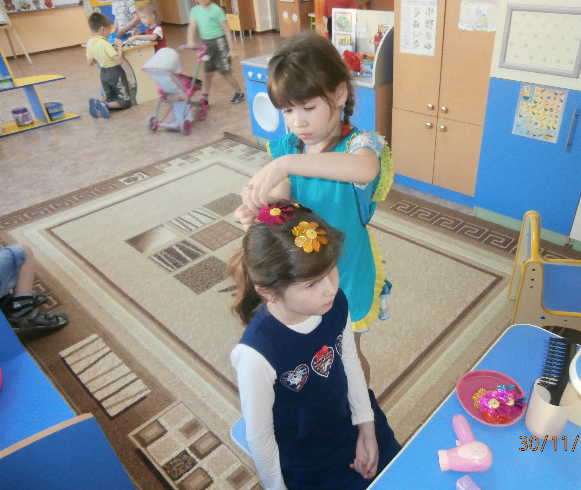 Центр сюжетно-ролевой игры – 
«Буду парикмахером»Атрибуты: костюмы для парикмахера и клиента, игровой набор парикмахерский, заколки и резинки для волос, операционная карта с последовательностью деятельности.Задание: сделать причёску: заплести две косички.Дополнительные виды деятельности: задание можно усложнить, добавив к прическе аксессуары: например, две заколки синего цвета справа и две заколки розового цвета слева и т.д. Игру можно усложнить, предложив для выбора причёски несколько картинок, установив стоимость работы для каждой причёски и введя игрушечные деньги для расплаты клиента с парикмахером.Заключительный этап- Вот мы и поиграли в различные профессии.- Вам понравилось?- Давайте расскажем друг другу, кем вы были сегодня и чем занимались. Дети вновь собираются на коврики в центре группы для итогового обсуждения проведённой деятельности. Дети рассказывают о своей деятельности, идет свободное обсуждение.Дети, я предлагаю вам обсудить дома с родителями те профессии, с которыми мы сегодня познакомились, рассказать о наших интересных играх. А ещё составить небольшое сообщение о профессии военного. А завтра мы устроим конкурс на лучшее сообщение о профессии военного и послушаем каждого из вас.